Malam Tirakatan Hari Jadi ke 105 Kabupaten KaranganyarDesa Kwadungan Kecamatan Kerjo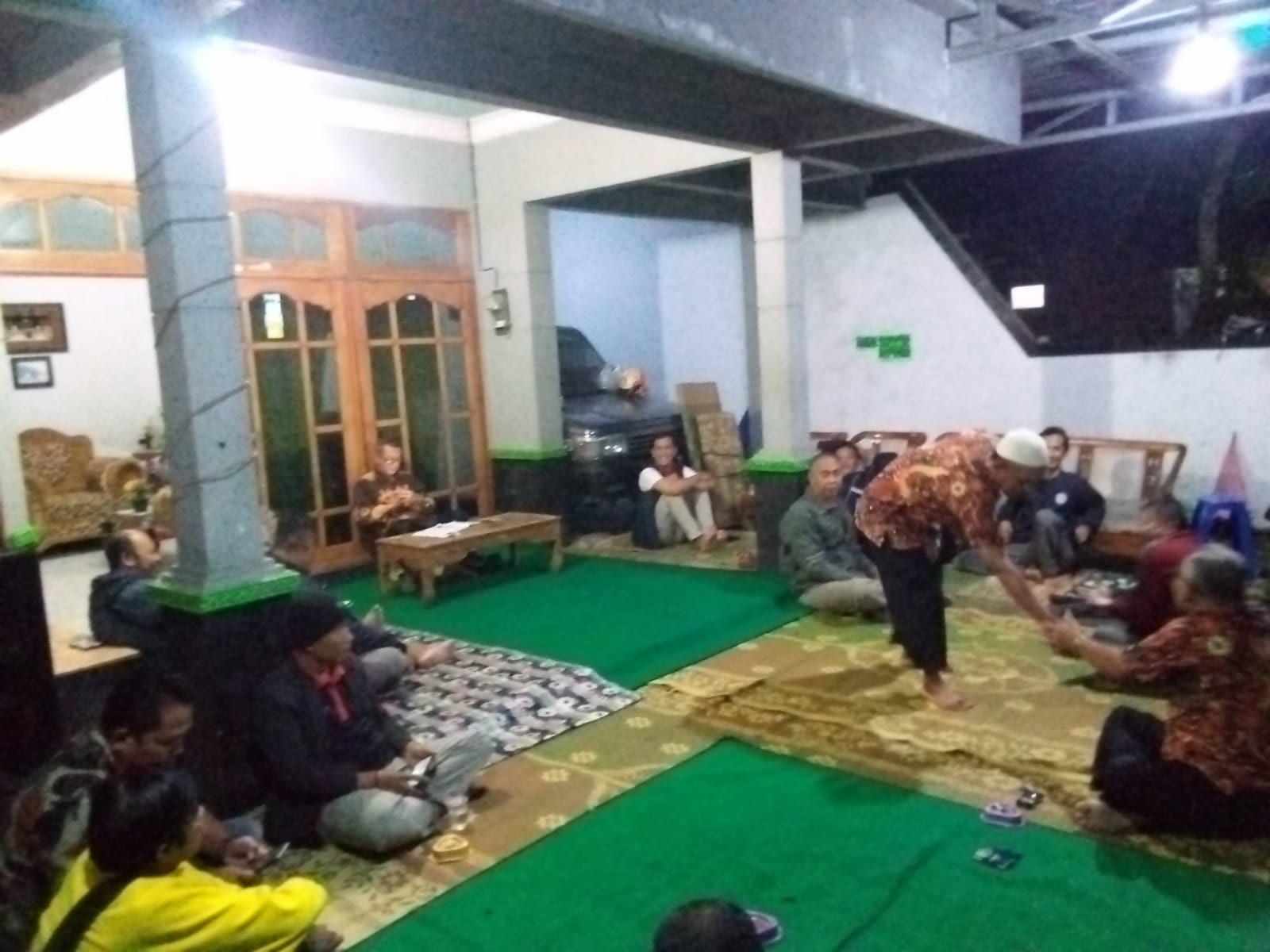 